REGULAMIN KONKURSU PLASTYCZNEGO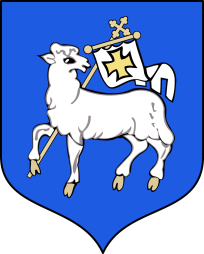 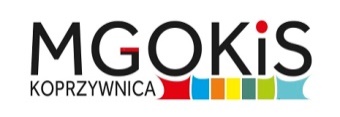       *Epidemia zmienia nasze życie. Jak COVID-19 zmieni nasze otoczenie*ORGANIZATORMiejsko-Gminny Ośrodek Kultury i Sportu w Koprzywnicy Adres: 27-660 Koprzywnica, ul. Rynek 39; tel. 15 847 63 22; kdk39@op.plPATRONATBurmistrz Miasta i Gminy Koprzywnica Aleksandra KlubińskaCELE KONKURSU  - włączenie się w ogólnopolską akcję #ZOSTAŃWDOMU;- aktywne spędzenie czasu w domu podczas zalecanej izolacji ze względu na ogłoszony stan epidemii koronawirusa w Polsce; - rozwijanie wyobraźni oraz pobudzenie aktywności twórczej; - rozwijanie wrażliwości estetycznej;  - kształtowanie postawy obywatelskiej poprzez stosowanie się do zaleceń służb sanitarnych związanych z pandemią;TEMATYKA Zadaniem uczestnika konkursu jest przygotowanie pracy plastycznej, która tematyką będzie nawiązywała do walki z koronawirusem; TECHNIKA Prace konkursowe powinny być wykonane kredkami, pastelami, farbami lub ołówkiem; KATEGORIE WIEKOWE Prace będą oceniane w następujących kategoriach wiekowych: • Dzieci szkolne klasy 1-3 • Dzieci szkolne klasy 4-6 • Dzieci szkolne klasy 7-8  TERMINY Ogłoszenie konkursu – 27.04.2020r. Zakończenie przyjmowania prac 25.05.2020r. Przewidywany termin rozstrzygnięcia konkursu 10.06.2020r.;    WARUNKI UCZESTNICTWA W konkursie mogą wziąć udział dzieci i młodzież ze szkół podstawowych;Prace należy wykonać własnoręcznie; Każdy uczestnik konkursu może wykonać 1 pracę;Każda praca musi być opisana metryczką, która zawiera: imię i nazwisko uczestnika, kategoria wiekowa, telefon kontaktowy (w przypadku osób nieletnich imię i nazwisko rodzica/ opiekuna); W konkursie nie będą oceniane prace wykonane w technice komputerowej; Uczestnicy konkursu składając prace wyrażają zgodę na prezentację prac 
w Domu Kultury;  FORMAT PRAC Maksymalny format prac A4 ( 297 X 210 mm);  DOSTARCZENIE PRAC Prace konkursowe należy nadesłać pocztą tradycyjną do Miejsko-Gminnego Ośrodka Kultury
 i Sportu w Koprzywnicy, ul. Rynek 39, 27-660 Koprzywnica /w przewidzianym 
w regulaminie terminie/. Wraz z pracą należy przesłać podpisany załącznik o przetwarzaniu danych osobowych (do pobrania ze strony www.koprzywnica.naszdomkultury.pl). Organizator zastrzega sobie prawo do nierozstrzygnięcia konkursu w przypadku zbyt małej ilości nadesłanych prac;  WYBÓR ZWYCIĘZCÓW  Prace oceniane będą przez komisję wyłonioną przez Organizatora konkursu. Proces oceniania prac jest tajny. Komisja będzie pracowała zdalnie. Rozstrzygnięcie konkursu nastąpi do dnia 10 czerwca 2020r. Dane zwycięzców zostaną podane na stronie internetowej i FB Organizatora;  NAGRODY Dla laureata w każdej kategorii przewidziana jest nagroda rzeczowa, zaś dla wszystkich uczestników dyplom. Organizator w każdej kategorii może również przyznać wyróżnienie;  POSTANOWIENIA OGÓLNE 1. O formacie i kolejności prac wybranych do wystawy decyduje organizator; 2. Uczestnik konkursu zezwala na wykorzystanie i przetwarzanie w bazie danych Konkursu informacji osobowych zawartych w metryczce każdej z prac; 3. Uczestnik wyraża zgodę na wykorzystanie przez organizatora materiałów dostarczonych do konkursu do działań informacyjno-promocyjnych; 4. Sprawy nieujęte w regulaminie rozstrzyga organizator; 5. Organizatorzy zastrzegają sobie prawo zmian w regulaminie, jeżeli nastąpi taka konieczność i prawo ostatecznej interpretacji powyższego regulaminu; 